Соревнования проводятся на основании Положения о Республиканской универсиаде 2016 года, утвержденного приказом Министерства образования Республики Беларусь Время и место проведения: 21-23 апреля 2016 года, Минск, спорткомплекс «Университетский» Белорусского государственного университета (ул. Октябрьская, 8А).Участники соревнований: сборные команды вузов Республики Беларусь – спортсмены-студенты, курсанты и магистранты очной и заочной форм обучения, а также выпускники УВО в год проведения Фестиваля, в возрасте с 17 до 28 лет (дата рождения с 01.01.1999г. по 31.12.1988). Состав команды – 20 человек, из них до 18 зачетных спортсменов (не более 9 мужчин, не более 9 женщин), 2 тренера-представителя (либо тренер-представитель и судья).ПРОГРАММА И регламент проведения – прилагаются.ПРАВИЛА ПРОВЕДЕНИЯ.Соревнования проводятся по правилам WKF по системе с выбыванием и утешительными поединками. Накладки WKF красного и синего цвета и капы – обязательны, футы, жилеты и грудные протекторы в соответствии правилами WKF – рекомендованы. Спортсмены должны иметь для выступления красный и синий пояса. В каждом разделе программы разыгрываются: первое, второе и два третьих места. Каждый спортсмен имеет право выступать в 2 индивидуальных и 1 командном разделах программы. В общекомандном зачете учитываются результаты не более 2 спортсменов (команд) в каждом из разделов программы. Выступление незачетных спортсменов не разрешается. Заявленные, но не выступавшие спортсмены зачетных очков не получают.Руководство и судейство: Республиканский центр физвоспитания и спорта учащихся и студентов (Р.Ф.Гребень), судейская коллегия (главный судья – А.Я. Вилькин (тел.8029 653 54 19), зам. главного судьи – Д.В.Буринский, главный секретарь – Е.Н.Щербакова, зам. главного секретаря – Р.Ф.Гребень).Награждение: победители соревнований – памятные призы, медали и дипломы; призеры соревнований – медали и дипломы, команды, занявшие призовые места в общем зачете, и тренеры команд, занявшие в общекомандном зачете 1-3 места – дипломы, команда-победительница в абсолютном зачете – Кубок Республиканского центра физвоспитания и спорта учащихся и студентов. Условия приема:- предварительную (техническую) заявку необходимо представить не позднее 17 апреля 2016 года по                  e-mail: bfsk@mail.ru, копию – по факсу: (017) 203 57 12;- официальная именная заявка представляется на мандатную комиссию 21 апреля 2016 года
(см. Регламент проведения);-  спортивная база представляется Белорусским государственным университетом;- питание, размещение, проезд, суточные в пути спортсменов и тренеров-представителей – за счет командирующих вузов;-  размещение, проезд, суточные в пути судей (по списку) – за счет РЦФВС;- оплата работы судей (по списку), награждение победителей и призеров – за счет Республиканского центра физвоспитания и спорта учащихся и студентов (для оплаты работы судей в бухгалтерию необходимо представить ксерокопии: паспорта – страницы 31-33 и места регистрации; страхового свидетельства и судейского удостоверения);- размещение иногородним командам предоставляется на основании подтверждения об участии согласно утвержденному Положению. Команды и участники, не представившие именной предварительной заявки до 17 апреля, вопросы размещения решают самостоятельно.мандатная комиссия и взвешивание: 21-22 апреля (см. Регламент проведения). Предоставляются: 1.Официальная именная заявка вуза по установленной форме с указанием разделов участия спортсменов (прилагается). 2. Документы на каждого участника: паспорт (военный билет) и документы, подтверждающие принадлежность к соответствующему вузу (зачетная книжка, удостоверение курсанта, магистранта; представление только студенческого билета для допуска к участию в соревнованиях недостаточно). 3.Классификационная книжка (при наличии), выписка о присвоении разряда.Спортсмены, не представившие паспортов (военных билетов) и документов, подтверждающих их принадлежность к соответствующему вузу, и (или) не прошедшие в срок мандатную комиссию и взвешивание (раздел кумитэ), к соревнованиям не допускаются.ДОБРО ПОЖАЛОВАТЬ В МИНСК ДЛЯ УЧАСТИЯ В СОРВНОВАНИЯХ ПО КАРАТЭ В ПРОГРАММЕ РЕСПУБЛИКАНСКОГО ФЕСТИВАЛЯ НЕОЛИМПИЙСКИХ ВИДОВ СПОРТА!Организационный комитет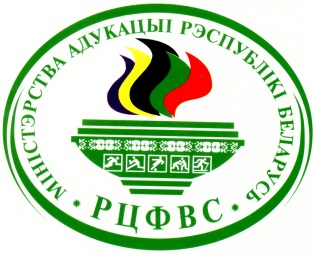 Министерство образования Республики БеларусьРеспубликанский центр физвоспитания и спорта учащихся и студентовФЕСТИВАЛЬ НЕОЛИМПИЙСКИХ ВИДОВ СПОРТАСОРЕВНОВАНИЯ ПО каратэ в зачет РЕСПУБЛИКАНСКОЙ универсиадЫ-2016 МИНСК, 21-23 АПРЕЛЯ 2016 ГОДА